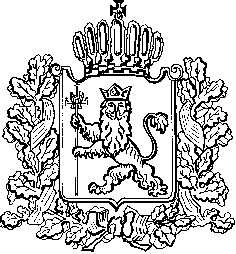 ИЗБИРАТЕЛЬНАЯ КОМИССИЯ ВЛАДИМИРСКОЙ ОБЛАСТИПОСТАНОВЛЕНИЕ09.06.2018									№ 159В соответствии с пунктом 9 статьи 12, пунктами 7, 8 статьи 28, пунктом 2 статьи 304, пунктом 4 статьи 305, статьей 41 Закона Владимирской области от 13 февраля 2003 года № 10-ОЗ «Избирательный кодекс Владимирской области» Избирательная комиссия Владимирской области  постановляет:1. Утвердить Комплекс мер по обеспечению информирования избирателей о кандидатах, зарегистрированных кандидатах при проведении выборов Губернатора Владимирской области, о политических партиях, региональных отделениях политических партий, выдвинувших кандидатов (прилагается).2. Опубликовать настоящее Постановление в сетевом издании «Вестник Избирательной комиссии Владимирской области» и разместить на сайте Избирательной комиссии Владимирской области в информационно-телекоммуникационной сети «Интернет».3. Контроль за выполнением настоящего постановления возложить на Заместителя Председателя Избирательной комиссии Владимирской области С.А. Канищева.Председатель Избирательной комиссии						В.А. МинаевСекретарь Избирательной комиссии						Н.А. Ульева Приложениек Постановлению Избирательной комиссии Владимирской области от 09.06.2018 № 159Комплекс мер по обеспечению информирования избирателей о кандидатах, зарегистрированных кандидатах при проведении выборов Губернатора Владимирской области, о политических партиях, региональных отделениях политических партий, выдвинувших кандидатов 1. В целях информирования избирателей сведения о выдвинутых кандидатах при проведении выборов Губернатора Владимирской области  (далее - Губернатора Владимирской области) размещаются Избирательной комиссией Владимирской области в сетевом издании «Вестник Избирательной комиссии Владимирской области» и на сайте Избирательной комиссии Владимирской области в информационно-телекоммуникационной сети «Интернет» в объеме, установленном Постановлением Центральной избирательной комиссии Российской Федерации от 20.04.2016 № 4/33-7 «Об Инструкции по размещению данных Государственной автоматизированной системы Российской Федерации «Выборы» в информационно-телекоммуникационной сети «Интернет». В целях информирования избирателей о зарегистрированных кандидатах при проведении выборов Губернатора Владимирской области Избирательная комиссия Владимирской области в течение 48 часов после регистрации каждого кандидата на должность Губернатора Владимирской области направляет постановление о его регистрации для опубликования в газету «Владимирские ведомости», размещает его в сетевом издании «Вестник Избирательной комиссии Владимирской области» и на сайте Избирательной комиссии Владимирской области в информационно-телекоммуникационной сети «Интернет». Передача указанных документов в другие средства массовой информации осуществляется по их письменному запросу. Информация об отмене регистрации зарегистрированного кандидата передается в том же порядке.2. Одновременно с постановлением о регистрации кандидата на должность Губернатора Владимирской области в средства массовой информации, указанные в пункте 1 настоящего Комплекса мер, передаются, а также размещаются в сетевом издании «Вестник Избирательной комиссии Владимирской области» и на сайте Избирательной комиссии Владимирской области в информационно-телекоммуникационной сети «Интернет»: 2.1. Сведения о размере и об источниках доходов зарегистрированного кандидата, об имуществе, принадлежащем кандидату на праве собственности (в том числе совместной собственности), о вкладах в банках, ценных бумагах, а также сведения о размере и об источниках доходов и имуществе своих супруга и несовершеннолетних детей в следующем объеме:2.1.1.	 Источник выплаты дохода зарегистрированного кандидата, супруга кандидата и несовершеннолетних детей за 2017 год, сумма (руб.); 2.1.2.	 Недвижимое имущество (при наличии у зарегистрированного кандидата, его супруга и несовершеннолетних детей имущества на праве общей долевой собственности указывается размер доли кандидата, его супруга и несовершеннолетних детей, на праве общей совместной собственности – общее количество иных участников совместной собственности):  - земельные участки (количество, общая площадь (кв. м.) каждого, наименование субъектов Российской Федерации или иностранных государств, на территории которых они находятся);- жилые дома (количество, общая площадь (кв. м.) каждого, наименование субъектов Российской Федерации или иностранных государств, на территории которых они находятся);- квартиры (количество, общая площадь (кв. м.) каждого, наименование субъектов Российской Федерации или иностранных государств, на территории которых они находятся);- дачи (количество, общая площадь (кв. м.) каждого, наименование субъектов Российской Федерации или иностранных государств, на территории которых они находятся);- гаражи (количество, общая площадь (кв. м.) каждого, наименование субъектов Российской Федерации или иностранных государств, на территории которых они находятся);- иное недвижимое имущество с указанием его видов, общей площади (кв. м.), каждого наименования субъектов Российской Федерации или иностранных государств, на территории которых они находятся.2.1.3.	Транспортные средства (указывается их общее количество (шт.), вид, модель, марка и год выпуска каждого);2.1.4.	Денежные средства и драгоценные металлы, находящиеся на счетах (во вкладах) в банках (указывается количество банковских счетов (вкладов) и общая сумма остатков на них в рублях);2.1.5.	Акции и иное участие в коммерческих организациях (указываются наименования и организационно-правовые формы организаций, доли участия в процентах или простой дроби, количество акций);2.1.6.	Иные ценные бумаги (указываются их вид, наименование организации, выпустившей ценные бумаг, включая ее организационно-правовую форму, количество и общая стоимость в рублях по каждому виду).2.2. Сведения о принадлежащем кандидату, его супругу и несовершеннолетним детям недвижимом имуществе, находящемся за пределами территории Российской Федерации, об источниках получения средств, за счет которых приобретено указанное имущество, об обязательствах имущественного характера за пределами территории Российской Федерации кандидата, а также сведения о таких обязательствах его супруга и несовершеннолетних детей в следующем объеме:- наименование имущества; - вид собственности;- страна, где находится имущество; - дата приобретения имущества; - основание получения имущества; - сумма сделки; - сведения об источниках средств, за счет которых приобретено данное имущество;    - сумма общего дохода кандидата и его супруги (супруга) за три последних года, предшествующих приобретению имущества в рублях; - содержание и сумма обязательств имущественного характера в рублях.                                                           2.3. Сведения о своих расходах, а также о расходах своих супруга и несовершеннолетних детей по каждой сделке по приобретению земельного участка, другого объекта недвижимости, транспортного средства, ценных бумаг, акций (долей участия, паев в уставных (складочных) капиталах организаций), совершенной в течение последних трех лет, если сумма сделки превышает общий доход кандидата и его супруга за три последних года, предшествующих совершению сделки, и об источниках получения средств, за счет которых совершена сделка в следующем объеме:- наименование имущества (земельный участок, другой объект недвижимости, транспортное средство, ценные бумаги, акции (доли  участия, паи в уставных (складочных) капиталах  организаций);- наименования субъектов Российской Федерации или иностранных государств, на территории которых находятся объекты недвижимого имущества;- год совершенной сделки и сумма сделки в рублях; - источники получения средств, за счет которых приобретено данное имущество.3.	Избирательная комиссия Владимирской области на основании информации полученной из соответствующих органов о результатах проверки передает в средства массовой информации, указанные в пункте 1 настоящего Комплекса мер, а также размещает в сетевом издании «Вестник Избирательной комиссии Владимирской области» и на сайте Избирательной комиссии Владимирской области в информационно-телекоммуникационной сети «Интернет» указанные в пунктах 1 и 2 настоящего Комплекса мер, данные о выявленных фактах недостоверности сведений, представленных кандидатами, зарегистрированными кандидатами на должность Губернатора Владимирской области, по форме согласно Приложению.4.	Избирательная комиссия Владимирской области не реже одного раза в неделю в порядке, указанном в пункте 1 настоящего Комплекса мер, направляет для по опубликования сведения о поступлении средств в избирательные фонды зарегистрированных кандидатов и расходовании этих средств по форме согласно приложения № 2 к настоящему Комплексу мер 5. Избирательная комиссия Владимирской области не позднее чем через пять дней со дня  получения первого и итогового финансовых отчетов кандидатов на должность Губернатора Владимирской области принимает меры по опубликованию их копий в порядке, указанном в пункте 1 настоящего Комплекса мер, в средствах массовой информации, а также размещению их на сайте Избирательной комиссии Владимирской области в сети «Интернет». 6.	Избирательная комиссия Владимирской области изготавливает и не позднее чем за 18 дней до дня голосования направляет в территориальные избирательные комиссии следующие виды печатной продукции:- информационный плакат, содержащий порядок голосования на выборах Губернатора Владимирской области (с образцом избирательного бюллетеня);- информационный плакат «Порядок заполнения избирательного бюллетеня»;- информационный плакат о зарегистрированных кандидатах на должность Губернатора Владимирской области, в котором в порядке, определенном при утверждении формы и текста избирательного бюллетеня, размещены биографические данные о зарегистрированных кандидатах на должность Губернатора Владимирской области с указанием сведений о доходах и имуществе кандидатов их супругов и несовершеннолетних детей. Сведения о каждом зарегистрированном кандидате на должность Губернатора Владимирской области должны быть напечатаны одинаковым шрифтом через полтора интервала. Перед биографическими данными о зарегистрированных кандидатах размещаются их фотографии одинакового размера в цветном исполнении. - информационный материал  со сведениями о трех кандидатурах, представленных каждым кандидатом на должность Губернатора Владимирской области для наделения полномочиями члена Совета Федерации Федерального Собрания Российской Федерации в следующем объеме: - фамилия, имя, отчество;- дата рождения;- наименование субъекта Российской Федерации, района, города, иного населенного пункта, где находится место жительства данного лица;- основное место работы или службы, занимаемая должность (в случае отсутствия основного места работы или службы - род занятий).Сведения обо всех кандидатурах для наделения полномочиями члена Совета Федерации должны быть напечатаны одинаковым шрифтом, с одинаковыми интервалами между строками. Биографические данные о зарегистрированном кандидате на должность Губернатора Владимирской области включают следующие сведения:фамилия, имя и отчество (прежнее ФИО если кандидат менял фамилию, или имя, или отчество в период избирательной кампании либо в течение года до дня официального опубликования (публикации) решения о назначении выборов);год рождения;наименование субъекта Российской Федерации, района, города, иного населенного пункта, где находится место жительства кандидата;сведения о профессиональном образовании (с указанием организации, осуществлявшей образовательную деятельность, года ее окончания);основное место работы или службы, занимаемая должность (в случае отсутствия основного места работы или службы указывается род занятий);если зарегистрированный кандидат является депутатом и осуществляет свои полномочия на непостоянной основе, указываются сведения об этом с указанием наименования соответствующего представительного органа; информация о когда либо имевшихся судимостях кандидата с указанием номера (номеров) и части (частей), пункта (пунктов) и наименования (наименований) статьи (статей) Уголовного кодекса Российской Федерации, на основании которой (которых) был осужден зарегистрированный кандидат, а также статьи (статей) Уголовного кодекса, принятого в соответствии с Основами уголовного законодательства Союза ССР и союзных республик, статьи (статей) закона иностранного государства, если зарегистрированный кандидат был осужден в соответствии с указанными законодательными актами за деяния, признаваемые преступлением действующим Уголовным кодексом Российской Федерации, с указанием наименования соответствующего закона. Если судимость снята или погашена, - также сведения о дате снятия или погашения судимости;указываются слова «выдвинут избирательным объединением» с указанием используемого в избирательной кампании наименования соответствующего избирательного объединения;если кандидат в соответствии с пунктом 2 статьи 28 Закона Владимирской области «Избирательный кодекс Владимирской области» указал свою принадлежность к политической партии либо не более чем к одному иному общественному объединению, зарегистрированному не позднее чем за один год до дня голосования, указываются наименование данной политической партии, данного общественного объединения и статус зарегистрированного кандидата в данной политической партии, данном общественном объединении.Кроме биографических данных зарегистрированного кандидата в объеме, указанном в пункте 2 настоящего Комплекса мер, размещаются: сведения о размере и об источниках доходов кандидата, об имуществе, принадлежащем кандидату на праве собственности (в том числе совместной собственности), о вкладах в банках, ценных бумагах, а также сведения о размере и об источниках доходов и имуществе своих супруга и несовершеннолетних детей; сведения о принадлежащем кандидату, его супругу и несовершеннолетним детям недвижимом имуществе, находящемся за пределами территории Российской Федерации, об источниках получения средств, за счет которых приобретено указанное имущество, об обязательствах имущественного характера за пределами территории Российской Федерации кандидата, а также сведения о таких обязательствах его супруга и несовершеннолетних детей;сведения о своих расходах, а также о расходах своих супруга и несовершеннолетних детей по каждой сделке по приобретению земельного участка, другого объекта недвижимости, транспортного средства, ценных бумаг, акций (долей участия, паев в уставных (складочных) капиталах организаций), совершенной в течение последних трех лет, если сумма сделки превышает общий доход кандидата и его супруга за три последних года, предшествующих совершению сделки, и об источниках получения средств, за счет которых совершена сделка. После вышеуказанных сведений помещаются сведения о выявленных фактах недостоверности сведений, представленных зарегистрированными кандидатами на должность Губернатора Владимирской области (если таковые имеются), в объеме, указанном в пункте 3 настоящего Комплекса мер.Если у зарегистрированного кандидата имелась или имеется судимость, на информационном стенде размещаются сведения о судимости кандидата, а если судимость снята или погашена, - также сведения о дате снятия или погашения судимости.В информационных материалах не должны содержаться признаки предвыборной агитации.7.	Сведения размещаются в указанном выше порядке на информационных стендах в территориальных избирательных комиссиях, а также на информационных стендах в помещениях для голосования либо непосредственно перед ними в виде информационного плаката о зарегистрированных кандидатах на должность Губернатора Владимирской области.8. В соответствии со статьей 62 Закона Владимирской области «Избирательный кодекс Владимирской области» сведения о зарегистрированных кандидатах  размещаются в информационных материалах в порядке, определенном при утверждении формы и текста избирательных бюллетеней.9. Для информирования избирателей, являющихся инвалидами по зрению, на информационном стенде размещаются материалы, указанные в пунктах 3 и 4 статьи 62 Закона Владимирской области «Избирательный кодекс Владимирской области», выполненные крупным шрифтом и (или) с применением рельефно-точечного шрифта Брайля. Избирательные участки, на информационных стендах которых размещаются такие материалы, определяются решением Избирательной комиссии Владимирской области. Сведенияо выявленных фактах недостоверности сведений о кандидатах, зарегистрированных кандидатах на должность Губернатора Владимирской области, их супругах и несовершеннолетних детях*Приложение 3к Комплексу мер по обеспечению информирования избирателей о кандидатах, зарегистрированных кандидатах при проведении выборов Губернатора Владимирской области, о политических партиях, региональных отделениях политических партий, выдвинувших кандидатовСведенияо поступлении средств в избирательные фонды зарегистрированных кандидатов в Губернаторы Владимирской областии расходовании этих средств (на основании данных, представленных филиалом ПАО Сбербанк)По состоянию на «__» ____ ___ г.О Комплексе мер по обеспечению информирования избирателей о кандидатах, зарегистрированных кандидатах при проведении выборов Губернатора Владимирской области, о политических партиях, региональных отделениях политических партий, выдвинувших кандидатовПриложениек Комплексу мер по обеспечению информирования избирателей 
о кандидатах, зарегистрированных кандидатах на должность Губернатора Владимирской области, о политических партиях, региональных отделениях политических партий, выдвинувших кандидатовСведения о кандидате, зарегистрированном кандидатеСведения о кандидате, зарегистрированном кандидатеСведения о кандидате, зарегистрированном кандидатеСведения о кандидате, зарегистрированном кандидатеСведения о кандидате, зарегистрированном кандидатеСведения о кандидате, зарегистрированном кандидатеСведения о кандидате, зарегистрированном кандидатеСведения о кандидате, зарегистрированном кандидатеСведения о кандидате, зарегистрированном кандидате№п/п№п/пФамилия, имя, отчество зарегистрированного кандидата Фамилия, имя, отчество зарегистрированного кандидата Представлено зарегистрированным
кандидатомПредставлено зарегистрированным
кандидатомРезультаты проверкиРезультаты проверкиОрганизация, представившая сведения112233445ДоходыДоходыДоходыДоходыДоходыДоходыДоходыДоходыДоходыНедвижимое имуществоНедвижимое имуществоНедвижимое имуществоНедвижимое имуществоНедвижимое имуществоНедвижимое имуществоНедвижимое имуществоНедвижимое имуществоНедвижимое имуществоТранспортные средстваТранспортные средстваТранспортные средстваТранспортные средстваТранспортные средстваТранспортные средстваТранспортные средстваТранспортные средстваТранспортные средстваДенежные средства, драгоценные металлы, находящиеся на счетах и во вкладах в банках Денежные средства, драгоценные металлы, находящиеся на счетах и во вкладах в банках Денежные средства, драгоценные металлы, находящиеся на счетах и во вкладах в банках Денежные средства, драгоценные металлы, находящиеся на счетах и во вкладах в банках Денежные средства, драгоценные металлы, находящиеся на счетах и во вкладах в банках Денежные средства, драгоценные металлы, находящиеся на счетах и во вкладах в банках Денежные средства, драгоценные металлы, находящиеся на счетах и во вкладах в банках Денежные средства, драгоценные металлы, находящиеся на счетах и во вкладах в банках Денежные средства, драгоценные металлы, находящиеся на счетах и во вкладах в банках Акции и иное участие в коммерческих организациях, иные ценные бумагиАкции и иное участие в коммерческих организациях, иные ценные бумагиАкции и иное участие в коммерческих организациях, иные ценные бумагиАкции и иное участие в коммерческих организациях, иные ценные бумагиАкции и иное участие в коммерческих организациях, иные ценные бумагиАкции и иное участие в коммерческих организациях, иные ценные бумагиАкции и иное участие в коммерческих организациях, иные ценные бумагиАкции и иное участие в коммерческих организациях, иные ценные бумагиАкции и иное участие в коммерческих организациях, иные ценные бумагиСведения о месте жительстваСведения о месте жительстваСведения о месте жительстваСведения о месте жительстваСведения о месте жительстваСведения о месте жительстваСведения о месте жительстваСведения о месте жительстваСведения о месте жительстваСведения о профессиональном образованииСведения о профессиональном образованииСведения о профессиональном образованииСведения о профессиональном образованииСведения о профессиональном образованииСведения о профессиональном образованииСведения о профессиональном образованииСведения о профессиональном образованииСведения о профессиональном образованииСведения об основном месте работы (службы), роде занятийСведения об основном месте работы (службы), роде занятийСведения об основном месте работы (службы), роде занятийСведения об основном месте работы (службы), роде занятийСведения об основном месте работы (службы), роде занятийСведения об основном месте работы (службы), роде занятийСведения об основном месте работы (службы), роде занятийСведения об основном месте работы (службы), роде занятийСведения об основном месте работы (службы), роде занятийСведения о судимостиСведения о судимостиСведения о судимостиСведения о судимостиСведения о судимостиСведения о судимостиСведения о судимостиСведения о судимостиСведения о судимостиСведения о супруге кандидата, зарегистрированного кандидата  Сведения о супруге кандидата, зарегистрированного кандидата  Сведения о супруге кандидата, зарегистрированного кандидата  Сведения о супруге кандидата, зарегистрированного кандидата  Сведения о супруге кандидата, зарегистрированного кандидата  Сведения о супруге кандидата, зарегистрированного кандидата  Сведения о супруге кандидата, зарегистрированного кандидата  Сведения о супруге кандидата, зарегистрированного кандидата  Сведения о супруге кандидата, зарегистрированного кандидата  Фамилия, имя, отчество супруга кандидата, зарегистрированного кандидатаФамилия, имя, отчество супруга кандидата, зарегистрированного кандидатаПредставлено кандидатом, зарегистрированным
кандидатомПредставлено кандидатом, зарегистрированным
кандидатомРезультаты проверкиРезультаты проверкиОрганизация, представившая сведения112233445ДоходыДоходыДоходыДоходыДоходыДоходыДоходыДоходыДоходыНедвижимое имуществоНедвижимое имуществоНедвижимое имуществоНедвижимое имуществоНедвижимое имуществоНедвижимое имуществоНедвижимое имуществоНедвижимое имуществоНедвижимое имуществоТранспортные средстваТранспортные средстваТранспортные средстваТранспортные средстваТранспортные средстваТранспортные средстваТранспортные средстваТранспортные средстваТранспортные средстваДенежные средства, драгоценные металлы, находящиеся на счетах и во вкладах в банках Денежные средства, драгоценные металлы, находящиеся на счетах и во вкладах в банках Денежные средства, драгоценные металлы, находящиеся на счетах и во вкладах в банках Денежные средства, драгоценные металлы, находящиеся на счетах и во вкладах в банках Денежные средства, драгоценные металлы, находящиеся на счетах и во вкладах в банках Денежные средства, драгоценные металлы, находящиеся на счетах и во вкладах в банках Денежные средства, драгоценные металлы, находящиеся на счетах и во вкладах в банках Денежные средства, драгоценные металлы, находящиеся на счетах и во вкладах в банках Денежные средства, драгоценные металлы, находящиеся на счетах и во вкладах в банках Акции и иное участие в коммерческих организациях, иные ценные бумагиАкции и иное участие в коммерческих организациях, иные ценные бумагиАкции и иное участие в коммерческих организациях, иные ценные бумагиАкции и иное участие в коммерческих организациях, иные ценные бумагиАкции и иное участие в коммерческих организациях, иные ценные бумагиАкции и иное участие в коммерческих организациях, иные ценные бумагиАкции и иное участие в коммерческих организациях, иные ценные бумагиАкции и иное участие в коммерческих организациях, иные ценные бумагиАкции и иное участие в коммерческих организациях, иные ценные бумагиСведения о несовершеннолетних детях кандидата, зарегистрированного кандидатаСведения о несовершеннолетних детях кандидата, зарегистрированного кандидатаСведения о несовершеннолетних детях кандидата, зарегистрированного кандидатаСведения о несовершеннолетних детях кандидата, зарегистрированного кандидатаСведения о несовершеннолетних детях кандидата, зарегистрированного кандидатаСведения о несовершеннолетних детях кандидата, зарегистрированного кандидатаСведения о несовершеннолетних детях кандидата, зарегистрированного кандидатаСведения о несовершеннолетних детях кандидата, зарегистрированного кандидатаСведения о несовершеннолетних детях кандидата, зарегистрированного кандидатаФамилия, имя, отчество несовершеннолетних детей кандидата, зарегистрированного кандидатаФамилия, имя, отчество несовершеннолетних детей кандидата, зарегистрированного кандидатаПредставлено кандидатом, зарегистрированным
кандидатомПредставлено кандидатом, зарегистрированным
кандидатомРезультаты проверкиРезультаты проверкиОрганизация, представившая сведения112233445ДоходыДоходыДоходыДоходыДоходыДоходыДоходыДоходыДоходыНедвижимое имуществоНедвижимое имуществоНедвижимое имуществоНедвижимое имуществоНедвижимое имуществоНедвижимое имуществоНедвижимое имуществоНедвижимое имуществоНедвижимое имуществоТранспортные средстваТранспортные средстваТранспортные средстваТранспортные средстваТранспортные средстваТранспортные средстваТранспортные средстваТранспортные средстваТранспортные средстваДенежные средства, драгоценные металлы, находящиеся на счетах и во вкладах в банкахДенежные средства, драгоценные металлы, находящиеся на счетах и во вкладах в банкахДенежные средства, драгоценные металлы, находящиеся на счетах и во вкладах в банкахДенежные средства, драгоценные металлы, находящиеся на счетах и во вкладах в банкахДенежные средства, драгоценные металлы, находящиеся на счетах и во вкладах в банкахДенежные средства, драгоценные металлы, находящиеся на счетах и во вкладах в банкахДенежные средства, драгоценные металлы, находящиеся на счетах и во вкладах в банкахДенежные средства, драгоценные металлы, находящиеся на счетах и во вкладах в банкахДенежные средства, драгоценные металлы, находящиеся на счетах и во вкладах в банкахАкции и иное участие в коммерческих организациях, иные ценные бумагиАкции и иное участие в коммерческих организациях, иные ценные бумагиАкции и иное участие в коммерческих организациях, иные ценные бумагиАкции и иное участие в коммерческих организациях, иные ценные бумагиАкции и иное участие в коммерческих организациях, иные ценные бумагиАкции и иное участие в коммерческих организациях, иные ценные бумагиАкции и иное участие в коммерческих организациях, иные ценные бумагиАкции и иное участие в коммерческих организациях, иные ценные бумагиАкции и иное участие в коммерческих организациях, иные ценные бумагиN п/пФамилия, имя, отчество кандидата Поступило средствПоступило средствПоступило средствПоступило средствПоступило средствИзрасходовано средствИзрасходовано средствИзрасходовано средствИзрасходовано средствВозвращено средствВозвращено средствN п/пФамилия, имя, отчество кандидата всегоиз нихиз нихиз нихиз нихвсегоиз них финансовые операции по расходованию средств на сумму, превышающую 50 тыс. рублейиз них финансовые операции по расходованию средств на сумму, превышающую 50 тыс. рублейиз них финансовые операции по расходованию средств на сумму, превышающую 50 тыс. рублейсумма, тыс. рублейоснование возвратаN п/пФамилия, имя, отчество кандидата всегопожертвования от юридических лиц на сумму, превышающую 25 тыс. рублейпожертвования от юридических лиц на сумму, превышающую 25 тыс. рублейпожертвования от граждан на сумму, превышающую 20 тыс. рублейпожертвования от граждан на сумму, превышающую 20 тыс. рублейвсегоиз них финансовые операции по расходованию средств на сумму, превышающую 50 тыс. рублейиз них финансовые операции по расходованию средств на сумму, превышающую 50 тыс. рублейиз них финансовые операции по расходованию средств на сумму, превышающую 50 тыс. рублейсумма, тыс. рублейоснование возвратаN п/пФамилия, имя, отчество кандидата всегосумма, тыс. рублейнаименование юридического лицасумма, тыс. рублейкол-во гражданвсегодата операциисумма, тыс. рублейназначение платежасумма, тыс. рублейоснование возврата12345678910111213ИтогоИтого